§829.  Materially inaccurate statement1.  Liability.  If the certificate of renunciation, certificate of limited liability partnership or certificate of amendment contains a materially inaccurate statement, a person who suffers loss by reasonable reliance on the statement may recover damages for the loss from:A.  A partner who executes the certificate and knew or should have known that the statement was inaccurate in a material respect at the time the certificate was executed; and  [PL 1995, c. 633, Pt. B, §1 (NEW).]B.  A partner who thereafter knows that an arrangement or other fact described in the certificate is inaccurate in any material respect or has changed, making the statement inaccurate in any material respect, if that partner had sufficient time to amend or cancel the certificate or to file a petition for the amendment or cancellation before the statement was reasonably relied upon.  [PL 1995, c. 633, Pt. B, §1 (NEW).][PL 1995, c. 633, Pt. B, §1 (NEW).]2.  Exception.  Notwithstanding subsection 1, a partner does not have liability for failing to cause the amendment or renunciation of a certificate to be filed or failing to file a petition for amendment or renunciation pursuant to subsection 1 if the certificate of amendment, certificate of renunciation or petition is filed within 90 days of the date that partner knew or should have known the certificate was inaccurate in any material respect.[PL 1995, c. 633, Pt. B, §1 (NEW).]SECTION HISTORYPL 1995, c. 633, §B1 (NEW). The State of Maine claims a copyright in its codified statutes. If you intend to republish this material, we require that you include the following disclaimer in your publication:All copyrights and other rights to statutory text are reserved by the State of Maine. The text included in this publication reflects changes made through the First Regular and First Special Session of the 131st Maine Legislature and is current through November 1. 2023
                    . The text is subject to change without notice. It is a version that has not been officially certified by the Secretary of State. Refer to the Maine Revised Statutes Annotated and supplements for certified text.
                The Office of the Revisor of Statutes also requests that you send us one copy of any statutory publication you may produce. Our goal is not to restrict publishing activity, but to keep track of who is publishing what, to identify any needless duplication and to preserve the State's copyright rights.PLEASE NOTE: The Revisor's Office cannot perform research for or provide legal advice or interpretation of Maine law to the public. If you need legal assistance, please contact a qualified attorney.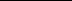 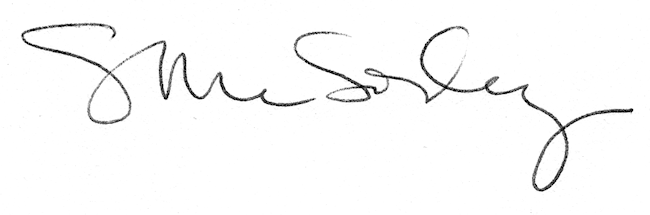 